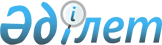 О внесении изменения в постановление акимата Туркестанской области от 20 октября 2022 года № 200 "Об утверждении государственного образовательного заказа на подготовку кадров с техническим и профессиональным, послесредним образованием на 2022-2023 учебный год"Постановление акимата Туркестанской области от 19 декабря 2022 года № 257. Зарегистрировано в Министерстве юстиции Республики Казахстан 19 декабря 2022 года № 31159
      Акимат Туркестанской области ПОСТАНОВЛЯЕТ:
      1. Внести в постановление акимата Туркестанской области от 20 октября 2022 года № 200 "Об утверждении государственного образовательного заказа на подготовку кадров с техническим и профессиональным, послесредним образованием на 2022-2023 учебный год" (зарегистрировано в Реестре государственной регистрации нормативных правовых актов за № 30292) следующее изменение:
      приложение 1 к указанному постановлению изложить в новой редакции согласно приложению к настоящему постановлению.
      2. Контроль за исполнением настоящего постановления возложить на заместителя акима Туркестанской области.
      3. Настоящее постановление вводится в действие по истечении десяти календарных дней после дня его первого официального опубликования. Государственный образовательный заказ на подготовку кадров с техническим и профессиональным образованием на 2022-2023 учебный год
      * Специальность предусмотрена для лиц с инвалидностью 
					© 2012. РГП на ПХВ «Институт законодательства и правовой информации Республики Казахстан» Министерства юстиции Республики Казахстан
				
      Аким Туркестанской области

Д. Сатыбалды
Приложение к постановлению
акимата Туркестанской области
от 19 декабря 2022 года № 257Приложение 1 к постановлению
акимата Туркестанской области
от 20 октября 2022 года № 200
№
Код и наименование специальности
Объем государственного образовательного заказа, количество мест
Объем государственного образовательного заказа, количество мест
Средняя стоимость расходов на обучение одного специалиста в месяц, тенге
Средняя стоимость расходов на обучение одного специалиста в месяц, тенге
Средняя стоимость расходов на обучение одного специалиста в месяц в зоне экологического предкризисного состояния, тенге
Средняя стоимость расходов на обучение одного специалиста в месяц в зоне экологического предкризисного состояния, тенге
№
Код и наименование специальности
на базе 9 класса
на базе 11 класса
в городской местности
в сельской местности
в городской местности
в сельской местности
01 Образование
01 Образование
01 Образование
01 Образование
01 Образование
01 Образование
01 Образование
01 Образование
1
01120100 Дошкольное воспитание и обучение
100
50
32435,7
36321,3
39730,9
43616,5
2
01140100 Педагогика и методика начального обучения
125
25
32435,7
36321,3
39730,9
43616,5
3
01140500 Физическая культура и спорт
75
25
32435,7
36321,3
39730,9
43616,5
4
01140600 Педагогика и методика преподавания языка и литературы основного среднего образования
100
-
32435,7
36321,3
39730,9
43616,5
Всего 
400
100
02 Искусство и гуманитарные науки
02 Искусство и гуманитарные науки
02 Искусство и гуманитарные науки
02 Искусство и гуманитарные науки
02 Искусство и гуманитарные науки
02 Искусство и гуманитарные науки
02 Искусство и гуманитарные науки
02 Искусство и гуманитарные науки
5
02110300 Графический и мультимедийный дизайн
25
-
35880,7
39766,3
43175,9
47061,5
6
02120100 Дизайн интерьера
50
-
35880,7
39766,3
43175,9
47061,5
7
02120200 Дизайн одежды
25
25
35880,7
39766,3
43175,9
47061,5
8
02140100 Декоративно-прикладное искусство и народные промыслы (по профилям)
25
25
35880,7
39766,3
43175,9
47061,5
9
02140200 Ювелирное дело
-
25
35880,7
39766,3
43175,9
47061,5
10
02151000 Народное художественное творчество (по видам)
25
25
35880,7
39766,3
43175,9
47061,5
11
02210100 Исламоведение
150
50
32435,7
36321,3
39730,9
43616,5
Всего
300
150
-
-
-
-
04 Бизнес, управление и право
04 Бизнес, управление и право
04 Бизнес, управление и право
04 Бизнес, управление и право
04 Бизнес, управление и право
04 Бизнес, управление и право
04 Бизнес, управление и право
04 Бизнес, управление и право
12
04110100 Учет и аудит
90
100
32965,7
36851,3
40260,9
44146,5
12
04110100 Учет и аудит
10*
-
32103,3
13
04140100 Маркетинг (по отраслям)
25
-
32965,7
36851,3
40260,9
44146,5
Всего
125
100
-
-
-
-
06 Информационно-коммуникационные технологии
06 Информационно-коммуникационные технологии
06 Информационно-коммуникационные технологии
06 Информационно-коммуникационные технологии
06 Информационно-коммуникационные технологии
06 Информационно-коммуникационные технологии
06 Информационно-коммуникационные технологии
06 Информационно-коммуникационные технологии
14
06120100 Вычислительная техника и информационные сети (по видам)
613
175
32965,7
36851,3
40260,9
44146,5
14
06120100 Вычислительная техника и информационные сети (по видам)
12*
-
38363,9
 -
 -
- 
15
06130100 Программное обеспечение (по видам)
675
300
32965,7
36851,3
40260,9
44146,5
Всего
1300
475
-
-
-
-
07 Инженерные, обрабатывающие и строительные отрасли
07 Инженерные, обрабатывающие и строительные отрасли
07 Инженерные, обрабатывающие и строительные отрасли
07 Инженерные, обрабатывающие и строительные отрасли
07 Инженерные, обрабатывающие и строительные отрасли
07 Инженерные, обрабатывающие и строительные отрасли
07 Инженерные, обрабатывающие и строительные отрасли
07 Инженерные, обрабатывающие и строительные отрасли
16
07130100 Электрооборудование (по видам и отраслям)
600
125
35880,7
39766,3
43175,9
47061,5
17
07130200 Электроснабжение (по отраслям)
575
75
35880,7
39766,3
43175,9
47061,5
18
07130400 Теплотехническое оборудование и системы теплоснабжения (по видам)
25
25
35880,7
39766,3
43175,9
47061,5
19
07130700 Техническое обслуживание, ремонт и эксплуатация электромеханического оборудования (по видам и отраслям)
250
25
35880,7
39766,3
43175,9
47061,5
20
07140100 Автоматизация и управление технологическими процессами (по профилю)
25
50
35880,7
39766,3
43175,9
47061,5
21
07140200 Техническое обслуживание и ремонт автоматизированных систем производства (по отраслям)
25
25
35880,7
39766,3
43175,9
47061,5
22
07140500 Цифровая техника (по видам)
50
25
32965,7
36851,3
40260,9
44146,5
23
07140700 Автоматика, телемеханика и управление движением на железнодорожном транспорте
100
25
35880,7
39766,3
43175,9
47061,5
24
07150100 Технология машиностроения (по видам)
175
25
35880,7
39766,3
43175,9
47061,5
25
07150300 Токарное дело (по видам)
75
25
35880,7
39766,3
43175,9
47061,5
26
07150500 Сварочное дело (по видам)
1450
150
35880,7
39766,3
43175,9
47061,5
27
07150600 Слесарное дело (по отраслям и видам)
125
25
32965,7
36851,3
40260,9
44146,5
28
07150700 Грузоподъемные машины и транспортеры
25
-
35880,7
39766,3
43175,9
47061,5
29
07151100 Эксплуатация и техническое обслуживание машин и оборудования (по отраслям промышленности)
-
25
35880,7
39766,3
43175,9
47061,5
30
07160500 Эксплуатация, ремонт и техническое обслуживание тягового подвижного состава железных дорог
75
25
35880,7
39766,3
43175,9
47061,5
31
07161300 Техническое обслуживание, ремонт и эксплуатация автомобильного транспорта
1550
325
35880,7
39766,3
43175,9
47061,5
32
07161600 Механизация сельского хозяйства
775
150
32965,7
36851,3
40260,9
44146,5
33
07161700 Эксплуатация, техническое обслуживание и ремонт сельскохозяйственной техники
25
25
32965,7
36851,3
40260,9
44146,5
34
07210200 Производство молока и молочной продукции
25
-
35880,7
39766,3
43175,9
47061,5
35
07210300 Хлебопекарное, макаронное и кондитерское производство
175
100
35880,7
39766,3
43175,9
47061,5
36
07211000 Хранение и переработка плодов и овощей
-
25
35880,7
39766,3
43175,9
47061,5
37
07211300 Технология производства пищевых продуктов
25
-
35880,7
39766,3
43175,9
47061,5
38
07220700 Технология полимерного производства
50
-
35880,7
39766,3
43175,9
47061,5
39
07221400 Мебельное производство
50
25
35880,7
39766,3
43175,9
47061,5
40
07230100 Швейное производство и моделирование одежды
940
250
35880,7
39766,3
43175,9
47061,5
40
07230100 Швейное производство и моделирование одежды
10*
-
32103,3
 -
- 
 -
41
07230600 Технология обработки волокнистых материалов
25
-
35880,7
39766,3
43175,9
47061,5
42
07240100 Подземная разработка месторождений полезных ископаемых
25
-
35880,7
39766,3
43175,9
47061,5
43
07320100 Строительство и эксплуатация зданий и сооружений
1225
125
35880,7
39766,3
43175,9
47061,5
44
07320700 Строительство и эксплуатация автомобильных дорог и аэродромов
100
-
35880,7
39766,3
43175,9
47061,5
45
07321100 Монтаж и эксплуатация инженерных систем объектов жилищно-коммунального хозяйства
75
25
35880,7
39766,3
43175,9
47061,5
46
07321200 Монтаж и эксплуатация оборудования и систем газоснабжения
175
50
35880,7
39766,3
43175,9
47061,5
47
07321400 Гидротехническая мелиорация
25
25
35880,7
39766,3
43175,9
47061,5
Всего 
8850
1775
-
-
-
-
08 Сельское, лесное, рыболовное хозяйство и ветеринария
08 Сельское, лесное, рыболовное хозяйство и ветеринария
08 Сельское, лесное, рыболовное хозяйство и ветеринария
08 Сельское, лесное, рыболовное хозяйство и ветеринария
08 Сельское, лесное, рыболовное хозяйство и ветеринария
08 Сельское, лесное, рыболовное хозяйство и ветеринария
08 Сельское, лесное, рыболовное хозяйство и ветеринария
08 Сельское, лесное, рыболовное хозяйство и ветеринария
48
08110100 Агрономия
125
50
32965,7
36851,3
40260,9
44146,5
49
08110300 Плодоовоще-водство
50
50
32965,7
36851,3
40260,9
44146,5
50
08110400 
Защита и карантин растений
50
25
32965,7
36851,3
40260,9
44146,5
51
08110500 Зоотехния
25
25
32965,7
36851,3
40260,9
44146,5
52
08120100 Садово-парковое хозяйство
25
-
32965,7
36851,3
40260,9
44146,5
53
08210100 Лесное хозяйство (по видам)
25
-
32965,7
36851,3
40260,9
44146,5
54
08410100 Ветеринария
625
125
32965,7
36851,3
40260,9
44146,5
Всего
925
275
-
-
-
-
09 Здравоохранение и социальное обеспечение
09 Здравоохранение и социальное обеспечение
09 Здравоохранение и социальное обеспечение
09 Здравоохранение и социальное обеспечение
09 Здравоохранение и социальное обеспечение
09 Здравоохранение и социальное обеспечение
09 Здравоохранение и социальное обеспечение
09 Здравоохранение и социальное обеспечение
55
09120100 Лечебное дело
100
75
50727,8
-
63028,7
-
56
09130100 Сестринское дело
75
225
50727,8
-
63028,7
-
57
09130200 Акушерское дело
-
50
50727,8
-
63028,7
-
58
09140100 Лабораторная диагностика
25
-
50727,8
-
63028,7
-
59
09160100 Фармация
-
25
50727,8
-
63028,7
-
Всего 
200
375
-
-
-
-
10 Службы
10 Службы
10 Службы
10 Службы
10 Службы
10 Службы
10 Службы
10 Службы
60
10120100 Парикмахерское искусство
50
-
35880,7
39766,3
43175,9
47061,5
61
10130100 Гостиничный бизнес
25
25
32965,7
36851,3
40260,9
44146,5
62
10130200 Организация обслуживания в сфере питания
75
25
35880,7
39766,3
43175,9
47061,5
63
10130300 Организация питания
775
325
35880,7
39766,3
43175,9
47061,5
64
10150100 Туризм
125
-
32965,7
36851,3
40260,9
44146,5
65
10320100 Пожарная безопасность
25
-
35880,7
39766,3
43175,9
47061,5
66
10320200 Защита в чрезвычайных ситуациях (по профилю)
25
-
35880,7
39766,3
43175,9
47061,5
67
10410200 Организация перевозок и управление движением на железнодорожном транспорте
50
25
35880,7
39766,3
43175,9
47061,5
68
10410300 Организация перевозок и управление движением на автомобильном транспорте
75
25
35880,7
39766,3
43175,9
47061,5
Всего
1225
425
-
-
-
-
Итого
13325
3675
-
-
-
-